Sveiki, šį kartą prisiminkime meno rūšį - PIEŠIMĄ. Piešimas „Sraigė“Mums reikės: paprasto pieštuko, trintuko, drožtuko, balto popieriaus lapo, spalvotų pieštukų.Piešimas – priemonė kurti vaizdą, naudojant bet kurias priemones ir technologijas. Jis paprastai susijęs su ženklais ant paviršiaus taikant įspaudimo priemonę. Pagrindinės priemonės: grafitinis pieštukas, plunksna, rašalas, teptukai, vaškas, spalvoti pieštukai, pastelės. Skaitmeniniai įrenginiai, kurie imituoja šių priemonių poveikį, irgi plačiai naudojami.1. Pasižiūrime kaip atrodo gyvūnas – sraigė.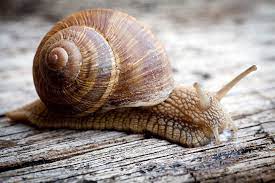 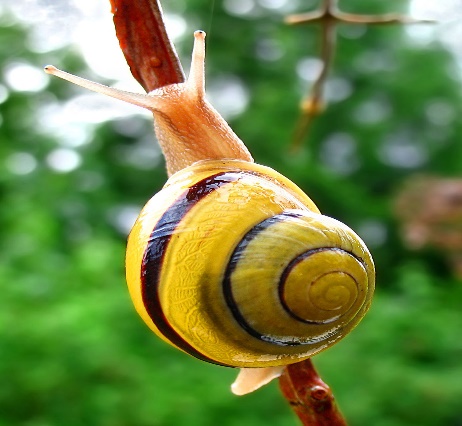 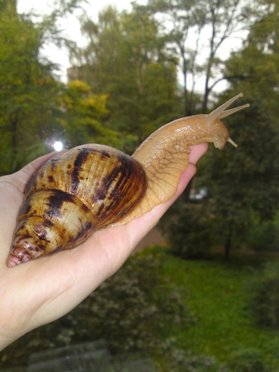 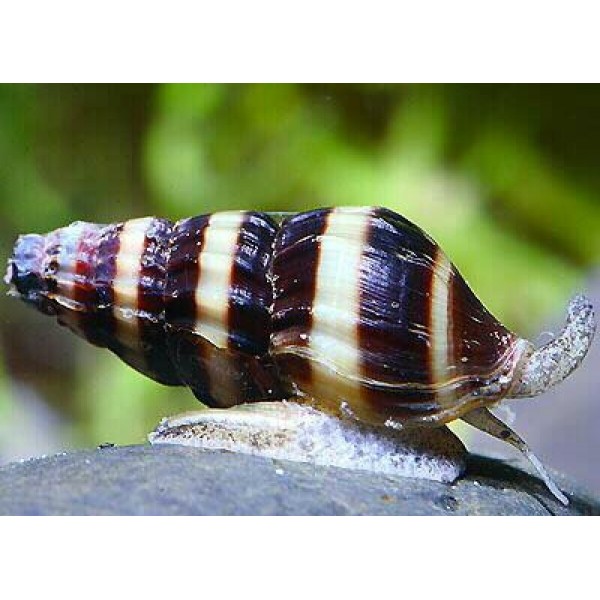 2. Pasimokome nupiešti sraigę.  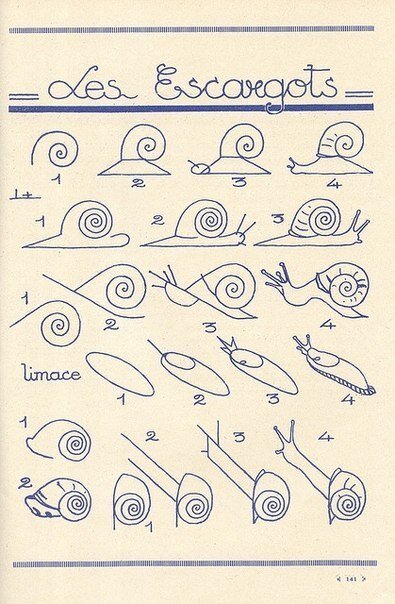 3. Nupieštą sraigę galima nuspalvinti. Foną irgi.